Уважаемые руководители!Комитет общего и профессионального образования Ленинградской области информирует о проведении  20 февраля  2018  года  в Ленинградской области Всероссийская акция «Единый день сдачи ЕГЭ родителями» по русскому языку, инициатором которой выступает Федеральная служба по надзору в сфере образования и науки.Основной задачей проведения акции является ознакомление родительской общественности с процедурой проведения ЕГЭ.В программе мероприятий запланировано знакомство родителей с  пунктом проведения экзамена, процедурами ЕГЭ (регистрация, пропуск в пункт, знакомство с технологиями печати  и сканирования экзаменационных материалов, написание экзаменационной работы, по заданиям, аналогичных заданиям реального ЕГЭ). Также в рамках проведения акции могут быть проведены встречи с руководителями школ и пунктов проведения экзаменов, психологами и экспертами предметных комиссий, которые ответят на вопросы по подготовке и проведению ЕГЭ.Комитет рекомендует руководителям органов местного самоуправления, осуществляющих управление в сфере образования Ленинградской области:1. Организовать 20 февраля  2018  года  проведение  Всероссийской акции «Единый день сдачи ЕГЭ родителями» в муниципальном образовании (не менее 1 общеобразовательной организации - пункта проведения экзамена) согласно рекомендациям по организации мероприятия (приложение 1).2. Организовать информирование родителей  обучающихся 9,10,11 классов и общественности о проведении Всероссийской акции в муниципальном образовании на сайте органа местного самоуправления, осуществляющего управление в сфере образования, в сети «Интернет», средствах массовой информации муниципального образования с обязательным выпуском пресс- релиза 12 и 15 февраля 2018 года (приложение 2).3. Направить в комитет общего и профессионального образования Ленинградской области в электронной форме по адресу sectorgia_edu@lenreg.ru:в срок 09.02.2018 – информацию о планируемом месте и времени проведения Всероссийской акции в муниципальном образовании (приложение 3);в срок до 22.02.2018  - информацию по итогам проведенных мероприятий с фото- и видеоматериалами, материалами СМИ (приложение 4).Заместитель председателя комитета                                   А.С.ОгарковИсп. Шарая Е.Г. (812) 611-44-68sectorgia_edu@lenreg.ruПриложение 3.Муниципальное образование ______________________________________Приложение 4.Муниципальное образование ______________________________________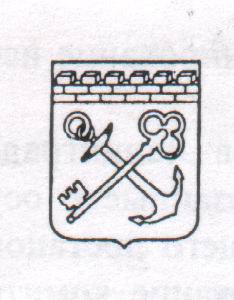 РОССИЙСКАЯ ФЕДЕРАЦИЯАдминистрация Ленинградской областиКОМИТЕТОБЩЕГО И ПРОФЕССИОНАЛЬНОГО ОБРАЗОВАНИЯЛЕНИНГРАДСКОЙ ОБЛАСТИ191028, Санкт-Петербург, наб. реки Фонтанки, 14Телефон: (812) 611-44-50, факс: (812) 611-44-58E-mail: office_edu@.lenreg.ruРуководителям органов местного самоуправления, осуществляющих управление в сфере образованияЛенинградской областиРуководителямобразовательных организаций, расположенных на территории Ленинградской области Дата мероприятияМесто проведения мероприятияАдресВремя проведенияПланируемое кол-во участниковДата мероприятияМесто проведения мероприятияАдресВремя проведенияКол-во участников,принявших участие в мероприятииСписок медийных лиц,принявших участие в мероприятииПрилагаемые материалыФото- и видеоматериалы, материалы СМИ